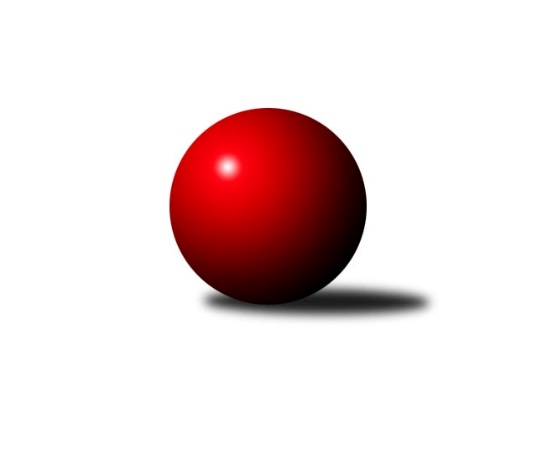 Č.3Ročník 2022/2023	25.4.2024 OP Strakonice a Písek 2022/2023Statistika 3. kolaTabulka družstev:		družstvo	záp	výh	rem	proh	skore	sety	průměr	body	plné	dorážka	chyby	1.	TJ Blatná D	3	2	0	1	15.0 : 9.0 	(21.5 : 14.5)	2338	4	1652	686	60.7	2.	TJ Sokol Písek B	3	2	0	1	14.0 : 10.0 	(21.5 : 14.5)	2256	4	1611	645	71	3.	TJ Fezko Strakonice B	3	1	0	2	11.0 : 13.0 	(16.0 : 20.0)	2274	2	1614	660	62	4.	TJ Fezko Strakonice C	3	1	0	2	8.0 : 16.0 	(13.0 : 23.0)	2326	2	1656	671	80.3Tabulka doma:		družstvo	záp	výh	rem	proh	skore	sety	průměr	body	maximum	minimum	1.	TJ Blatná D	1	1	0	0	7.0 : 1.0 	(9.0 : 3.0)	2523	2	2523	2523	2.	TJ Sokol Písek B	2	1	0	1	8.0 : 8.0 	(13.5 : 10.5)	2180	2	2198	2162	3.	TJ Fezko Strakonice B	2	1	0	1	8.0 : 8.0 	(11.0 : 13.0)	2355	2	2364	2346	4.	TJ Fezko Strakonice C	1	0	0	1	2.0 : 6.0 	(4.0 : 8.0)	2258	0	2258	2258Tabulka venku:		družstvo	záp	výh	rem	proh	skore	sety	průměr	body	maximum	minimum	1.	TJ Sokol Písek B	1	1	0	0	6.0 : 2.0 	(8.0 : 4.0)	2331	2	2331	2331	2.	TJ Blatná D	2	1	0	1	8.0 : 8.0 	(12.5 : 11.5)	2246	2	2303	2188	3.	TJ Fezko Strakonice C	2	1	0	1	6.0 : 10.0 	(9.0 : 15.0)	2355	2	2373	2337	4.	TJ Fezko Strakonice B	1	0	0	1	3.0 : 5.0 	(5.0 : 7.0)	2193	0	2193	2193Tabulka podzimní části:		družstvo	záp	výh	rem	proh	skore	sety	průměr	body	doma	venku	1.	TJ Blatná D	3	2	0	1	15.0 : 9.0 	(21.5 : 14.5)	2338	4 	1 	0 	0 	1 	0 	1	2.	TJ Sokol Písek B	3	2	0	1	14.0 : 10.0 	(21.5 : 14.5)	2256	4 	1 	0 	1 	1 	0 	0	3.	TJ Fezko Strakonice B	3	1	0	2	11.0 : 13.0 	(16.0 : 20.0)	2274	2 	1 	0 	1 	0 	0 	1	4.	TJ Fezko Strakonice C	3	1	0	2	8.0 : 16.0 	(13.0 : 23.0)	2326	2 	0 	0 	1 	1 	0 	1Tabulka jarní části:		družstvo	záp	výh	rem	proh	skore	sety	průměr	body	doma	venku	1.	TJ Fezko Strakonice C	0	0	0	0	0.0 : 0.0 	(0.0 : 0.0)	0	0 	0 	0 	0 	0 	0 	0 	2.	TJ Sokol Písek B	0	0	0	0	0.0 : 0.0 	(0.0 : 0.0)	0	0 	0 	0 	0 	0 	0 	0 	3.	TJ Fezko Strakonice B	0	0	0	0	0.0 : 0.0 	(0.0 : 0.0)	0	0 	0 	0 	0 	0 	0 	0 	4.	TJ Blatná D	0	0	0	0	0.0 : 0.0 	(0.0 : 0.0)	0	0 	0 	0 	0 	0 	0 	0 Zisk bodů pro družstvo:		jméno hráče	družstvo	body	zápasy	v %	dílčí body	sety	v %	1.	Pavel Sitter 	TJ Sokol Písek B 	3	/	3	(100%)	6	/	6	(100%)	2.	Karel Palán 	TJ Fezko Strakonice C 	3	/	3	(100%)	5	/	6	(83%)	3.	Marie Lukešová 	TJ Sokol Písek B 	2	/	2	(100%)	4	/	4	(100%)	4.	František Nesveda 	TJ Blatná D 	2	/	2	(100%)	4	/	4	(100%)	5.	Matyáš Hejpetr 	TJ Fezko Strakonice B 	2	/	2	(100%)	4	/	4	(100%)	6.	Václav Poklop 	TJ Fezko Strakonice B 	2	/	2	(100%)	3.5	/	4	(88%)	7.	Josef Kohout 	TJ Blatná D 	2	/	2	(100%)	2	/	4	(50%)	8.	Adriana Němcová 	TJ Fezko Strakonice B 	2	/	3	(67%)	4	/	6	(67%)	9.	Bohuslava Říhová 	TJ Blatná D 	2	/	3	(67%)	4	/	6	(67%)	10.	Miroslav Procházka 	TJ Sokol Písek B 	2	/	3	(67%)	3.5	/	6	(58%)	11.	Petra Prýmasová 	TJ Blatná D 	2	/	3	(67%)	3	/	6	(50%)	12.	Jiří Maťátko 	TJ Fezko Strakonice C 	2	/	3	(67%)	3	/	6	(50%)	13.	Jiří Linhart 	TJ Fezko Strakonice B 	2	/	3	(67%)	2	/	6	(33%)	14.	Luboš Skuhravý 	TJ Blatná D 	1	/	1	(100%)	2	/	2	(100%)	15.	Zlatuše Hofmanová 	TJ Sokol Písek B 	1	/	1	(100%)	2	/	2	(100%)	16.	Jaroslav Pýcha 	TJ Blatná D 	1	/	1	(100%)	2	/	2	(100%)	17.	Milada Pirožeková 	TJ Fezko Strakonice B 	1	/	1	(100%)	1.5	/	2	(75%)	18.	Martina Bendasová 	TJ Sokol Písek B 	1	/	2	(50%)	3	/	4	(75%)	19.	Iva Švejcarová 	TJ Sokol Písek B 	1	/	2	(50%)	3	/	4	(75%)	20.	Vladimír Falc 	TJ Fezko Strakonice C 	1	/	2	(50%)	2	/	4	(50%)	21.	Karel Koubek 	TJ Blatná D 	1	/	2	(50%)	2	/	4	(50%)	22.	Josef Navrátil 	TJ Blatná D 	0	/	1	(0%)	0	/	2	(0%)	23.	Miroslav Kocour 	TJ Fezko Strakonice C 	0	/	2	(0%)	1	/	4	(25%)	24.	Jaroslav Holfeld 	TJ Fezko Strakonice B 	0	/	2	(0%)	0	/	4	(0%)	25.	Václav Kalous 	TJ Fezko Strakonice B 	0	/	2	(0%)	0	/	4	(0%)	26.	Jiří Richter 	TJ Sokol Písek B 	0	/	2	(0%)	0	/	4	(0%)	27.	Jakub Kareš 	TJ Fezko Strakonice C 	0	/	2	(0%)	0	/	4	(0%)	28.	Ondřej Skolek 	TJ Blatná D 	0	/	3	(0%)	2.5	/	6	(42%)	29.	Josef Herzig 	TJ Fezko Strakonice C 	0	/	3	(0%)	1.5	/	6	(25%)	30.	Libor Hejpetr 	TJ Fezko Strakonice B 	0	/	3	(0%)	1	/	6	(17%)	31.	Jaroslav Čejka 	TJ Fezko Strakonice C 	0	/	3	(0%)	0.5	/	6	(8%)	32.	Olga Procházková 	TJ Sokol Písek B 	0	/	3	(0%)	0	/	6	(0%)Průměry na kuželnách:		kuželna	průměr	plné	dorážka	chyby	výkon na hráče	1.	TJ Blatná, 1-4	2430	1690	739	59.5	(405.0)	2.	TJ Fezko Strakonice, 1-4	2329	1653	675	76.3	(388.2)	3.	TJ Sokol Písek, 1-2	2185	1573	612	61.3	(364.2)Nejlepší výkony na kuželnách:TJ Blatná, 1-4TJ Blatná D	2523	2. kolo	Luboš Skuhravý 	TJ Blatná D	448	2. koloTJ Fezko Strakonice C	2337	2. kolo	František Nesveda 	TJ Blatná D	443	2. kolo		. kolo	Karel Palán 	TJ Fezko Strakonice C	429	2. kolo		. kolo	Josef Kohout 	TJ Blatná D	419	2. kolo		. kolo	Miroslav Kocour 	TJ Fezko Strakonice C	415	2. kolo		. kolo	Ondřej Skolek 	TJ Blatná D	414	2. kolo		. kolo	Petra Prýmasová 	TJ Blatná D	401	2. kolo		. kolo	Bohuslava Říhová 	TJ Blatná D	398	2. kolo		. kolo	Josef Herzig 	TJ Fezko Strakonice C	384	2. kolo		. kolo	Jaroslav Čejka 	TJ Fezko Strakonice C	379	2. koloTJ Fezko Strakonice, 1-4TJ Fezko Strakonice C	2373	1. kolo	Matyáš Hejpetr 	TJ Fezko Strakonice B	444	3. koloTJ Fezko Strakonice B	2364	1. kolo	Karel Palán 	TJ Fezko Strakonice C	440	1. koloTJ Fezko Strakonice B	2346	3. kolo	Adriana Němcová 	TJ Fezko Strakonice B	438	1. koloTJ Sokol Písek B	2331	3. kolo	Marie Lukešová 	TJ Sokol Písek B	416	3. koloTJ Blatná D	2303	3. kolo	Václav Poklop 	TJ Fezko Strakonice B	414	1. koloTJ Fezko Strakonice C	2258	3. kolo	Karel Palán 	TJ Fezko Strakonice C	411	3. kolo		. kolo	Pavel Sitter 	TJ Sokol Písek B	411	3. kolo		. kolo	Karel Koubek 	TJ Blatná D	410	3. kolo		. kolo	Jiří Maťátko 	TJ Fezko Strakonice C	410	1. kolo		. kolo	Adriana Němcová 	TJ Fezko Strakonice B	409	3. koloTJ Sokol Písek, 1-2TJ Sokol Písek B	2198	2. kolo	Matyáš Hejpetr 	TJ Fezko Strakonice B	401	2. koloTJ Fezko Strakonice B	2193	2. kolo	Jaroslav Pýcha 	TJ Blatná D	396	1. koloTJ Blatná D	2188	1. kolo	Pavel Sitter 	TJ Sokol Písek B	392	2. koloTJ Sokol Písek B	2162	1. kolo	Marie Lukešová 	TJ Sokol Písek B	391	2. kolo		. kolo	Jiří Linhart 	TJ Fezko Strakonice B	386	2. kolo		. kolo	Martina Bendasová 	TJ Sokol Písek B	386	2. kolo		. kolo	Zlatuše Hofmanová 	TJ Sokol Písek B	385	1. kolo		. kolo	Pavel Sitter 	TJ Sokol Písek B	382	1. kolo		. kolo	Petra Prýmasová 	TJ Blatná D	376	1. kolo		. kolo	Iva Švejcarová 	TJ Sokol Písek B	375	2. koloČetnost výsledků:	7.0 : 1.0	1x	5.0 : 3.0	2x	3.0 : 5.0	2x	2.0 : 6.0	1x